FOCUS THEME - SUSTAINABILITYCOALAR’s 2021-2022 Business Plan priority is sustainability.Sustainability is a complex concept. Put simply, it is development that meets the need of the present, without compromising the ability of future generations to meet their own needs. COALAR’s sustainability focus will seek to encourage Latin America – Australia connections that create, implement and communicate innovative and diverse approaches to sustainability challenges, such as environment, natural resources and energy management, smart cities and the circular economy. COALAR will value innovation and diversity in approaches to sustainability challenges.The Business Plan will be implemented by directing funding to activities that align to the following themes and strategies:Sustainability across COALAR’s priority areas of business, education, tourism and cultural promotion.Developing relationships with relevant stakeholders in Australia and Latin America to identify strategic collaboration and engagement opportunities.Promoting and supporting economic diplomacy projects and activities that facilitate and grow new business opportunities.Promoting and supporting projects that involve sharing and transfer of expertise from which institutions or individuals in both countries would benefit and in ways that would directly advance COALAR’s objectives.Developing relationships between stakeholders in Australia and Latin America using digital networking that enables collaboration and virtual engagement opportunities.Using activities, programs, awards and networks to promote Australia and Latin America as dynamic and diverse societies.Encouraging innovative approaches to strengthen business, education and community links, such as technology and new capabilities.Increasing COALAR’s online and social media presence to support connections between Australia and Latin America.COALAR will provide guidance to ensure all grant activities, including one-off and ad-hoc grants, are aligned with its 2021-2022 priorities. The COALAR open grant round for 2021-2022 will invite applications aligned to the focus theme and strategies.  Measuring successSuccessful implementation of the Business Plan will specifically address the theme and strategies to:create new business and education-related relationships or opportunities;have community benefit; achieve geographic spread; support diversity; and deliver long-term impact.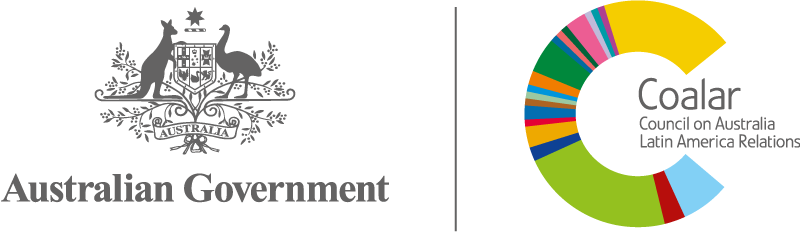 Council on Australia Latin America RelationsBusiness Plan 2021-2022